Suvestinė redakcija nuo 2022-06-28Sprendimas paskelbtas: TAR 2021-06-01, i. k. 2021-12363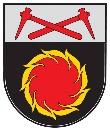 AKMENĖS RAJONO SAVIVALDYBĖS TARYBASPRENDIMASDĖL FIKSUOTŲ PAJAMŲ MOKESČIO DYDŽIŲ, TAIKOMŲ ĮSIGYJANT VERSLO LIUDIJIMUS 2022 METAIS VYKDOMAI VEIKLAI, SĄRAŠO IR LENGVATŲ, TAIKOMŲ GYVENTOJAMS, ĮSIGYJANTIEMS VERSLO LIUDIJIMUS 2022 METAMS, SĄRAŠO PATVIRTINIMO2021 m. gegužės 31 d. Nr. T-121Naujoji AkmenėVadovaudamasi Lietuvos Respublikos vietos savivaldos įstatymo 16 straipsnio 2 dalies 18, 37 punktais, Lietuvos Respublikos gyventojų pajamų mokesčio įstatymo 6 straipsnio 3 dalimi, Veiklų, kuriomis gali būti verčiamasi turint verslo liudijimą, rūšių sąrašu, patvirtintu Lietuvos Respublikos Vyriausybės . lapkričio 19 d. nutarimu Nr. 1797 „Dėl verslo liudijimų išdavimo gyventojams taisyklių ir veiklų, kuriomis gali būti verčiamasi turint verslo liudijimą, rūšių sąrašo“, Akmenės rajono savivaldybės taryba n u s p r e n d ž i a:1. Patvirtinti pridedamus:1.1. Fiksuotų pajamų mokesčio dydžių, taikomų įsigyjant verslo liudijimus 2022 metais vykdomai veiklai, sąrašą (toliau – Mokesčio dydžių sąrašas).1.2. Lengvatų, taikomų gyventojams, įsigyjantiems verslo liudijimus 2022 metais vykdomai veiklai, dydžių sąrašą.2. Taikyti asmenims, deklaravusiems gyvenamąją vietą Akmenės rajono savivaldybėje, 170 Eur per metus fiksuotą pajamų mokesčio dydį neribojant veiklos teritorijos visoms veiklos rūšims, nurodytoms šio sprendimo 1 punktu patvirtintame Mokesčio dydžių sąraše.3. Nustatyti, kad šis sprendimas taikomas įsigyjant verslo liudijimus 2022 metams.Šis sprendimas gali būti skundžiamas Regionų apygardos administracinio teismo Šiaulių rūmams Lietuvos Respublikos administracinių bylų teisenos įstatymo nustatyta tvarka.Savivaldybės mero pavaduotojas	Tomas MartinaitisPATVIRTINTAAkmenės rajono savivaldybės tarybos2021 m. gegužės 31 d. sprendimu Nr. T-121FIKSUOTŲ PAJAMŲ MOKESČIO DYDŽIŲ, TAIKOMŲ ĮSIGYJANT VERSLO LIUDIJIMUS 2022 METAIS VYKDOMAI VEIKLAI, SĄRAŠAS 1. Papildomų veiklos sąlygų žymų reikšmės:1.1. „*“ – verslo liudijimas suteikia teisę prekiauti jame nurodytomis savo gamybos prekėmis, neįsigijus prekybos verslo liudijimo;1.2. „**“– gyvenamosios paskirties patalpos gali būti nuomojamos gyventojo pasirinktam laikotarpiui;1.3. „ST“ – verslo liudijimuose privalo būti nurodytas veiklos vietos adresas, kuriuo visą ar dalį veiklos laiko būtų vykdoma gamyba, teikiamos paslaugos, prekiaujama ar nuomojamos patalpos, o jei veiklos vieta iš anksto nežinoma – adresas, kuriuo galima būtų susisiekti su verslo liudijimą įsigijusiu asmeniu.Priedo pakeitimai:Nr. ,
2022-06-27,
paskelbta TAR 2022-06-27, i. k. 2022-13696            PATVIRTINTAAkmenės rajono savivaldybės tarybos2021 m. gegužės 31 d. sprendimu Nr. T-121LENGVATŲ, TAIKOMŲ GYVENTOJAMS, ĮSIGYJANTIEMS VERSLO LIUDIJIMUS2022 METAIS VYKDOMAI VEIKLAI, DYDŽIŲ SĄRAŠAS1. Lengvatų, kurios gali būti taikomos verslo liudijimus įsigyjantiems asmenims, rūšių ir jų dydžių sąrašas:2. Gyventojui, patenkančiam į kelias šiame sąraše nurodytų asmenų grupes, taikoma viena jo pasirinkta lengvata.___________________________Pakeitimai:1.
                    Akmenės rajono savivaldybės taryba, Sprendimas
                Nr. ,
2022-06-27,
paskelbta TAR 2022-06-27, i. k. 2022-13696                Dėl Akmenės rajono savivaldybės tarybos 2021 m. gegužės 31 d. sprendimo Nr. T-121 "Dėl Fiksuotų pajamų mokesčio dydžių, taikomų įsigyjant verslo liudijimus 2022 metais vykdomai veiklai, sąrašo ir lengvatų, taikomų gyventojams, įsigyjantiems verslo liudijimus 2022 metams, sąrašo patvirtinimo“ pakeitimoKodasVeiklų rūšių pavadinimaiPapildomų veiklos sąlygų žymosRyšys su Ekonominės veiklos rūšių klasifikatoriumi, patvirtintu Statistikos departamento prie Lietuvos Respublikos Vyriausybės generalinio direktoriaus 2007 m. spalio 31 d. įsakymu Nr. DĮ-226 „Dėl Ekonominės veiklos rūšių klasifikatoriaus patvirtinimo“ (2 redakcija, toliau – EVRK)Veiklos grupėFiksuotas pajamų mokesčio dydis (Eur per metus) taikomas veiklai, vykdomai:Fiksuotas pajamų mokesčio dydis (Eur per metus) taikomas veiklai, vykdomai:Fiksuotas pajamų mokesčio dydis (Eur per metus) taikomas veiklai, vykdomai:KodasVeiklų rūšių pavadinimaiPapildomų veiklos sąlygų žymosRyšys su Ekonominės veiklos rūšių klasifikatoriumi, patvirtintu Statistikos departamento prie Lietuvos Respublikos Vyriausybės generalinio direktoriaus 2007 m. spalio 31 d. įsakymu Nr. DĮ-226 „Dėl Ekonominės veiklos rūšių klasifikatoriaus patvirtinimo“ (2 redakcija, toliau – EVRK)Veiklos grupėneribojant veiklos teritorijosLietuvos Respublikoje,išskyrus Alytaus m., Kauno m., Klaipėdos m., Neringos, Palangos m., Panevėžio m., Šiaulių m., Vilniaus m. savivaldybių teritorijas bei Marijampolės savivaldybės miesto teritorijąAkmenės rajono savivaldybės teritorijoje12345678002Medienos ruoša, malkų gamyba, medienos ruošos paslaugų veikla, įskaitant rąstų vežimą miške*(įeina į EVRK klases 02.20; 02.40)Paslaugos684684116003Prekyba tik ne maisto produktais(EVRK klasės 45.32; 47.82; 47.89; 47.99; įeina į EVRK klasę 45.40)Prekyba684684232004Prekyba(EVRK klasės 47.81; 47.82; 47.89; 47.99)Prekyba684684232006Asmeninių ir namų ūkio reikmenų, išskyrus audiovizualinius kūrinius ir garso įrašus, nuomaST(EVRK klasės 77.21; 77.29)Paslaugos68468410007Kompiuteriniai žaidimai (už kiekvieną komplektą)ST(įeina į EVRK klasę 62.09)Paslaugos68468410008Batų valymas(įeina į EVRK klasę 96.09)Paslaugos68468410009Mokamų tualetų ir svėrimo paslaugosST(įeina į EVRK klasę 96.09)Paslaugos68468410010Apgyvendinimo paslaugų (kaimo turizmo paslaugos) teikimasST(įeina į EVRK klasę 55.20)Paslaugos68468410012Tekstilės pluoštų paruošimas ir verpimas*, ST(EVRK klasė 13.10)Paslaugos68468410013Gatavų tekstilės gaminių gamyba*, ST(EVRK klasė 13.92)Gamyba68468487014Drabužių siuvimas, taisymas*, ST(EVRK klasės 14.11; 14.12; 14.13; 14.14; 14.19; įeina į EVRK klasę 95.29)Paslaugos684684145015Lagaminų, rankinių ir panašių reikmenų, balno reikmenų ir pakinktų gamyba, taisymas*, ST(EVRK klasė 15.12; įeina į EVRK klasę 95.23)Paslaugos68468410016Avalynės taisymasST(įeina į EVRK klasę 95.23)Paslaugos68468410017Statybinių dailidžių ir stalių dirbinių, medinės taros, kitų medienos gaminių, čiužinių gamyba, remontas*, ST(EVRK klasės 16.22; 16.23; 16.24; 31.03; įeina į EVRK klases 16.29; 32.99; 33.19)Paslaugos684684174018Dirbinių iš kamštienos, šiaudų, pynimo medžiagų gamyba, vainikų, krepšelių, puokščių, šluotų, šepečių ir kita niekur kitur nepriskirta gamyba (išskyrus apsauginės saugos įrangos gamybą)*, ST(EVRK klasė 32.91; įeina į EVRK klases 15.12; 16.29; 22.19; 22.29; 25.99; 30.92; 32.99)Gamyba68468487019Keraminių buities ir puošybos gaminių bei dirbinių gamyba*, ST(EVRK klasė 23.41)Gamyba68468410020Betono, gipso ir cemento gaminių bei dirbinių gamyba ir pastatymas, akmens pjaustymas, formavimas ir apdaila, įskaitant įrašų iškalimą (išpjovimą) paminkliniuose akmenyse*, ST(EVRK klasė 23.69; įeina į EVRK klasę 23.70)Paslaugos684684417021Statybinių stalių ir dailidžių metalo dirbinių gamyba, įrankių, spynų ir vyrių gamyba, montavimas*, ST(EVRK klasė 25.72; įeina į EVRK klases 25.12; 25.73; 43.29; 43.32)Paslaugos68468410022Žemės ir miškų ūkio traktorių ir kitų žemės ir miškų ūkio mašinų remontasST(įeina į EVRK klasę 33.12)Paslaugos68468410023Asmeninių ir namų ūkio reikmenų taisymasST(EVRK klasės 95.21; 95.23; 95.25; įeina į EVRK klases 95.22; 95.29)Paslaugos68468410024Elektrinių buities reikmenų taisymasST(EVRK klasė 95.21; įeina į EVRK klasę 95.22)Paslaugos68468487025Dirbinių iš gintaro ir jo pakaitalų gamyba*, ST(įeina į EVRK klasę 32.13)Gamyba68468410026Žvejybos reikmenų gamyba, trūklių lervų gaudymas*, ST(įeina į EVRK klases 03.12; 32.30)Paslaugos68468410027Žvakių ir kitų liejinių iš vaško gamyba*, ST(įeina į EVRK klasę 32.99)Gamyba68468410029Fotografavimo veikla (išskyrus fotoreporterių veiklą)(įeina į EVRK klasę 74.20)Paslaugos684684203030Knygų įrišimas, apdailaST(įeina į EVRK klasę 18.14)Paslaugos68468410031Kirpyklų, kosmetikos kabinetų ir salonų, soliariumų veiklaST(EVRK klasė 96.02, įeina į EVRK klasę 96.04)Paslaugos684684232032Muzikantų paslaugos (išskyrus koncertinę veiklą)(įeina į EVRK klasę 90.01)Paslaugos684684232033Poilsio parkų ir paplūdimių veikla, poilsinių transporto priemonių, turistinės stovyklos paslaugų teikimas ir laisvalaikio ir pramogų įrangos, kaip integruotos pramogų paslaugų dalies, trumpalaikė nuomaST(įeina į EVRK klases 55.30; 93.29)Paslaugos684684116034Namų ūkio veikla (šeimininkavimas pobūviuose, butų tvarkymas, baldų ir kilimų valymas, daržų priežiūra, apželdinimas, malkų skaldymas, šiukšlių surinkimas)(įeina į EVRK klases 01.61; 02.20; 38.11; 56.21; 81.21; 81.30; 96.01)Paslaugos68468487035Įrankių galandimasST(įeina į EVRK klasę 25.62)Paslaugos68468410036Elektros variklių, generatorių, transformatorių remontasST(įeina į EVRK klasę 33.14)Paslaugos68468410037Kapaviečių priežiūra ir duobkasių paslaugos(įeina į EVRK klasę 96.03)Paslaugos68468410038Krosnių, kaminų ir židinių valymas(įeina į EVRK klasę 81.22)Paslaugos68468460039Meno kūrinių restauravimasST(įeina į EVRK klasę 90.03)Paslaugos68468410040Stiklo išpjovimasST(įeina į EVRK klasę 23.12)Paslaugos68468410041Įvairių tipų laikrodžių ir juvelyrinių dirbinių taisymasST(EVRK klasė 95.25)Paslaugos68468410042Dviračių remontasST(įeina į EVRK klasę 95.29)Paslaugos68468410043Apgyvendinimo paslaugų (nakvynės ir pusryčių paslaugos) teikimasST(įeina į EVRK klases 55.20; 55.90)Paslaugos68468410044Šviežių ir ilgai išsilaikančių konditerijos kepinių ir pyragaičių gamyba, džiūvėsių ir sausainių gamyba*, ST(EVRK klasė 10.72; įeina į EVRK klasę 10.71)Gamyba68468487045Kailių išdirbimas ir dažymas, kailinių gaminių ir dirbinių gamyba*, ST(EVRK klasė 14.20; įeina į EVRK klases 13.20; 13.91; 15.11)Paslaugos68468487046Megztų (trikotažinių) ir nertų medžiagų gamyba, megztų (trikotažinių) ir nertų gaminių bei dirbinių gamyba*, ST(EVRK klasės 14.31; 14.39; įeina į EVRK klases 13.91; 14.19)Gamyba68468487047Avalynės gamyba*, ST(EVRK klasė 15.20; įeina į EVRK klasę 16.29)Gamyba68468410048Baldų gamyba*, ST(EVRK klasės 31.01; 31.02; 31.03; 31.09; įeina į EVRK klasę 29.32)Gamyba684684417051Gyvenamosios paskirties patalpų nuoma už vieną objektą (išskyrus apgyvendinimo paslaugas (kaimo turizmo paslaugas arba nakvynės ir pusryčių paslaugas)**, ST(įeina į EVRK klasę 68.20)Paslaugos68468490052Žuvų, mėsos ir jų gaminių rūkymasST(įeina į EVRK klases 10.13; 10.20)Paslaugos68468410053Vaisių, uogų ir daržovių sulčių gamybaST(EVRK klasė 10.32)Paslaugos68468487054Grūdų malimasST(įeina į EVRK klasę 10.61)Paslaugos68468410055Raštinės mašinų, buhalterinių mašinų, kompiuterių ir elektroninės aparatūros priežiūra ir remontasST(EVRK klasė 95.11; įeina į EVRK klasę 33.12)Paslaugos68468410056Vertimo veikla (įskaitant nedidelės apimties spausdinimą)(EVRK klasė 74.30; įeina į EVRK klasę 82.19)Paslaugos684684174062Juvelyrinių papuošalų gamyba ir taisymas*, ST(įeina į EVRK klases 32.12; 95.25)Paslaugos68468410063Dirbtinės bižuterijos gamyba*, ST(įeina į EVRK klasę 32.13)Gamyba68468410064Filmavimas pramoginiuose renginiuose (išskyrus reportažų, informacinių laidų rengimą ir kitą žurnalistinio ar tiriamojo pobūdžio veiklą)(įeina į EVRK klasę 74.20)Paslaugos68468410067Taikomosios dailės ir vaizduojamojo meno dirbinių gamyba*, ST(įeina į EVRK klasę 90.03)Gamyba68468487068Audiovizualinių kūrinių ir (arba) fonogramų bet kokiose laikmenose platinimas (prekyba ir (arba) nuoma)ST(įeina į EVRK klases 47.89; 47.99; 77.22)Paslaugos68468410069Dovanų pakavimasST(įeina į EVRK klasę 82.92)Paslaugos68468410071Muzikos instrumentų taisymasST(įeina į EVRK klasę 95.29)Paslaugos68468410073Vonių restauravimas(įeina į EVRK klasę 33.11)Paslaugos68468410074Siuvinėtų dirbinių gamyba ir taisymas*, ST(įeina į EVRK klases 13.99; 95.29)Paslaugos68468410075Naminių gyvūnėlių kirpimasST(įeina į EVRK klasę 96.09)Paslaugos68468410076Gyvulių traukiamų transporto priemonių, valčių, laivelių (kanojų, baidarių, eldijų), plaustų gamyba*, ST(įeina į EVRK klases 30.12; 30.99)Gamyba68468410077Trenerių veikla, jei asmuo nėra sudaręs sporto veiklos sutarties (kontrakto)(įeina į EVRK klasę 85.51)Paslaugos684684145078Veislinių naminių gyvūnėlių auginimas*, ST(įeina į EVRK klasę 01.49)Gamyba68468410079Knygų, žurnalų ir laikraščių nuomaST(įeina į EVRK klasę 77.29)Paslaugos68468410080Kilimų ir kiliminių gaminių taisymasST(įeina į EVRK klasę 95.29)Paslaugos68468410081Diskotekos vedėjo veikla(įeina į EVRK klasę 90.01)Paslaugos68468487082Turistų gidų veikla(įeina į EVRK klasę 79.90)Paslaugos68468410084Gyvulių traukiamų transporto priemonių, valčių, laivelių (kanojų, baidarių, eldijų), plaustų remontasST(įeina į EVRK klases 33.15; 33.17)Paslaugos68468410085Statybinės miško medžiagos auginimas (sodinimas, persodinimas, atsodinimas, retinimas)*, ST(įeina į EVRK klasę 02.10)Paslaugos68468410086Miško daigynų veikla*, ST(įeina į EVRK klasę 02.10)Gamyba68468410088Medalių, medalionų gamyba*, ST(įeina į EVRK klasę 32.12)Gamyba68468410089Medvilninių ir lininių audinių audimas*, ST(įeina į EVRK klasę 13.20)Gamyba68468410090Kopijavimo, šviesoraščio, teksto dauginimo veiklaST(įeina į EVRK klasę 82.19)Paslaugos68468410091Astrologijos veiklaST(įeina į EVRK klasę 96.09)Paslaugos68468410092Laiptinių valymas(įeina į EVRK klasę 81.21)Paslaugos68468410093Valčių nuomaST(EVRK klasė 77.21.10)Paslaugos68468410094Dviračių nuomaST(EVRK klasė 77.21.30)Paslaugos68468410095Tekstilės, juvelyrinių dirbinių, drabužių, avalynės nuomaST(įeina į EVRK klasę 77.29)Paslaugos68468410096Langų valymas(įeina į EVRK klasę 81.21)Paslaugos68468410098Gelbėtojų veikla(įeina į EVRK klasę 93.29)Paslaugos68468410099Neįgalių, įskaitant nepilnamečius neįgalius asmenis, ir kitų asmenų (išskyrus nepilnamečius asmenis) priežiūros veikla(įeina į EVRK klases 88.10; 88.91)Paslaugos68468487100Kalvių (arklių kaustytojų) veiklaST(įeina į EVRK klasę 01.62)Paslaugos68468410101Pastatų valymo po statybų darbai(įeina į EVRK klasę 43.39) Paslaugos684684417102Specialieji statybos darbai (statybvietės paruošimas, stogų dengimas, pamatų klojimas, mūrijimo, betonavimo, hidroizoliaciniai darbai, pastolių ir darbo platformų statymas ir ardymas, dūmtraukių įrengimas), išskyrus pastatų ir kitų statinių apdailos ir remonto darbus(EVRK klasės 43.12; 43.91; įeina į EVRK klasę 43.99)Paslaugos684684417103Kvalifikacijos tobulinimo ir papildomo mokymo veiklaST(įeina į EVRK klases 85.51; 85.52; 85.59)Paslaugos6846841105Aplinkos tvarkymas, gatvių valymas, sniego ir ledo šalinimas(įeina į EVRK klases 81.29; 81.30)Paslaugos68468410KodasVerslo liudijimus įsigyjantys asmenys, kuriems taikomos lengvatosLengvatos dydis (proc.)101Gyventojai, sulaukę senatvės pensijos amžiaus50102Bedarbiai, įregistruoti Užimtumo tarnyboje50103Tėvai (įtėviai), auginantys tris ir daugiau vaikų (įvaikių) iki 18 metų arba vyresnių, jeigu jie mokosi mokyklose pagal bendrojo ugdymo, profesinio mokymo programas grupinio mokymosi forma kasdieniu, nuotoliniu mokymo proceso organizavimo būdais, pavienio mokymosi forma savarankišku, nuotoliniu mokymo proceso organizavimo būdais, pagal studijų programas nuolatine (dienine) studijų forma50104Tėvai (motinos, įtėviai, įmotės), vieni auginantys vaiką (įvaikį) iki 18 metų arba vyresnį, jeigu jis mokosi mokykloje pagal bendrojo ugdymo, profesinio mokymo programas grupinio mokymosi forma kasdieniu, nuotoliniu mokymo proceso organizavimo būdais, pavienio mokymosi forma savarankišku, nuotoliniu mokymo proceso organizavimo būdais, pagal studijų programas nuolatine (dienine) studijų forma50105Tėvai (įtėviai), auginantys neįgalų vaiką (įvaikį) iki 18 metų arba vyresnį neįgalų vaiką (įvaikį), kuriam nustatytas specialusis nuolatinės slaugos poreikis50106Mokiniai (studentai), jeigu jie mokosi mokyklose pagal bendrojo ugdymo, profesinio mokymo programas grupinio mokymosi forma kasdieniu, nuotoliniu mokymo proceso organizavimo būdais, pavienio mokymosi forma savarankišku, nuotoliniu mokymo proceso organizavimo būdais, pagal studijų programas nuolatine (dienine) studijų forma50107Asmenys, turintys tradicinio amatininko statusą, kai įsigyja verslo liudijimą savo tradiciniam amatui30108Dirbantys (tarnaujantys) asmenys (įskaitant individualių įmonių savininkus, ūkinių bendrijų tikruosius narius, mažųjų bendrijų narius, gaunančius su darbo santykiais ar jų esmę atitinkančiais santykiais susijusių pajamų)30109Neįgalūs asmenys, kuriems nustatytas:- 0–25 procentų darbingumo lygis (nedarbingas asmuo);- sunkus neįgalumo lygis;- didelių specialiųjų poreikių lygis (kai šis asmuo yra sulaukęs senatvės pensijos amžiaus).50110Neįgalūs asmenys, kuriems nustatytas:- 30–40 procentų darbingumo lygis (iš dalies darbingas asmuo);- vidutinis neįgalumo lygis;- vidutinių specialiųjų poreikių lygis (kai šis asmuo sulaukęs senatvės pensijos amžiaus).50111Neįgalūs asmenys, kuriems nustatytas:- 45–55 procentų darbingumo lygis (iš dalies darbingas asmuo);- lengvas neįgalumo lygis;- nedidelių specialiųjų poreikių lygis (kai šis asmuo sulaukęs senatvės pensijos amžiaus).50202Asmenys iki 29 metų amžiaus, kurie gyvenamąją vietą yra deklaravę Akmenės rajono savivaldybėje75